Vánoční basketbalový turnaj 2013Skupina ASkupina B o 5. místo:	Martincová X Šuláková Adéla		12:0o 3. místo:	Chovaneček X Černý			4:16 o 1. místo:	Křenek Michal X Čechová		18:12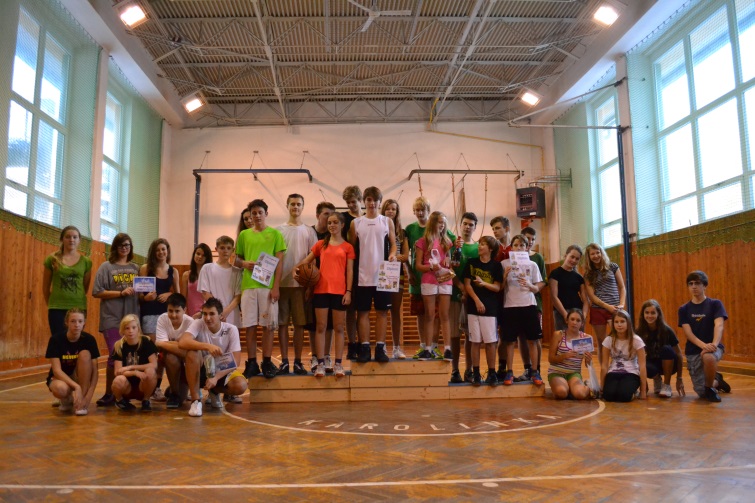 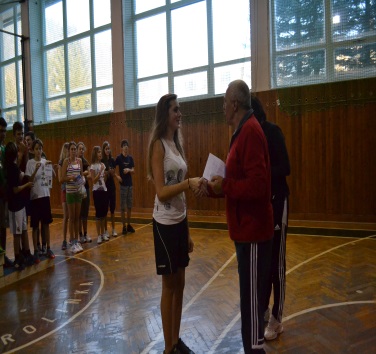 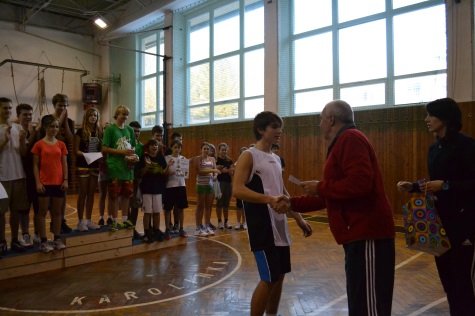 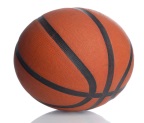 1AJANÝŠKOVÁa spol.2AKŘENEK M.a spol.3AČERNÝa spol.SKÓREBODYPOŘADÍ1AJANÝŠKOVÁa spol.2:262:224:4803.2AKŘENEK M.a spol.26:214:440:641.3AČERNÝa spol.22:24:1426:1622.1AMARTINCOVÁa spol.2ACHOVANEČEKa spol.3AČECHOVÁa spol.SKÓREBODYPOŘADÍ1AMARTINCOVÁa spol.8:100:348:4403.2ACHOVANEČEKa spol.10:80:3010:3822.3AČECHOVÁa spol.34:030:064:041.